Информационное сообщение о проведении конкурсаДепартамент внутренней и кадровой политики области объявляет о проведении конкурса в департамент образования Белгородской области на замещение вакантной должности государственной гражданской службы области и на включение в кадровый резерв для замещения должности государственной гражданской службы области консультант отдела экономики и прогнозирования управления ресурсного обеспечения.Гражданином на конкурс представляются следующие документы:а) личное заявление на имя заместителя Губернатора Белгородской области;б) заполненная и подписанная анкета установленной формы с приложением фотографии (размер 3 x 4 см);в) копия паспорта или заменяющего его документа (соответствующий документ предъявляется лично по прибытии на конкурс);г) документы, подтверждающие необходимое профессиональное образование, стаж (опыт) работы по специальности и квалификацию:- копия трудовой книжки (за исключением случаев, когда служебная (трудовая) деятельность осуществляется впервые), заверенная нотариально или кадровой службой по месту работы (службы), или иные документы, подтверждающие трудовую (служебную) деятельность гражданина;- копии документов об образовании и о квалификации, а также по желанию гражданина копии документов, подтверждающих повышение или присвоение квалификации по результатам дополнительного профессионального образования, документов о присвоении ученой степени, ученого звания, заверенные нотариально или кадровой службой по месту работы (службы);д) документ об отсутствии у гражданина заболевания, препятствующего поступлению на гражданскую службу или ее прохождению (форма 001-ГС/у).е) копия документа воинского учета (для военнообязанных и лиц, подлежащих призыву на военную службу);ж) сведения о доходах, об имуществе и обязательствах имущественного характера (сведения о своих доходах, об имуществе и обязательствах имущественного характера, а также сведения о доходах, об имуществе и обязательствах имущественного характера своих супруги (супруга) и несовершеннолетних детей);з) сведения об адресах сайтов и (или) страниц сайтов в информационно-телекоммуникационной сети «Интернет», на которых гражданин, претендующий на замещение должности гражданской службы, размещал общедоступную информацию, а также данные, позволяющие его идентифицировать, по форме, утвержденной распоряжением Правительства Российской Федерации от 28 декабря 2016 года № 2867-р за три календарных года, предшествующих году поступления на гражданскую службу.Сведения о доходах подаются с использованием специального программного обеспечения «Справки БК». Ссылка на указанное программное обеспечение и образец заполнения справки размещены на сайте Губернатора и Правительства области www.belregion.ru в разделе «Противодействие коррупции» - «Формы и бланки». Сведения о доходах подаются в отдел по профилактике коррупционных правонарушений управления по профилактике коррупционных и иных правонарушений департамента внутренней и кадровой политики области.Государственный гражданский служащий, изъявивший желание участвовать в конкурсе, представляет:1) заявление на имя заместителя Губернатора Белгородской области;2) заполненную, подписанную и заверенную анкету с приложением фотографии. Анкета должна быть заверена кадровой службой органа государственной власти, государственного органа области; для государственного гражданского служащего, представителем нанимателя которого является руководитель органа по управлению государственной гражданской службы области – отделом кадрового документооборота управления государственной службы и кадров департамента внутренней и кадровой политики области; 3) сведения о доходах, об имуществе и обязательствах имущественного характера (сведения о своих доходах, об имуществе и обязательствах имущественного характера, а также сведения о доходах, об имуществе и обязательствах имущественного характера своих супруги (супруга) и несовершеннолетних детей)*; 4) сведения об адресах сайтов и (или) страниц сайтов в информационно-телекоммуникационной сети «Интернет», на которых государственный гражданский служащий, претендующий на замещение должности государственной гражданской службы, размещал общедоступную информацию, а также данные, позволяющие его идентифицировать, по форме, утвержденной распоряжением Правительства Российской Федерации от 28 декабря 2016 года № 2867-р за календарный год, предшествующий году представления указанной информации.*Для государственных гражданских служащих, замещающих должность государственной службы, не предусмотренную перечнем должностей, по которой предоставляются сведения о доходах, об имуществе и обязательствах имущественного характера (сведения о своих доходах, об имуществе и обязательствах имущественного характера, а также сведения о доходах, об имуществе и обязательствах имущественного характера своих супруги (супруга) и несовершеннолетних детей) и претендующих на замещение должности государственной службы, предусмотренной этим перечнем.Квалификационные требования к образованию и стажу (опыту) работы по специальностиКвалификационные требования к знаниям и навыкамВ должностные обязанности консультанта отдела экономики и прогнозирования управления ресурсного обеспечения входит:Сбор предложений и формирование расходов мероприятий государственной программы «Развитие образования Белгородской области»;2. Формирование реестра расходных обязательств по областному бюджету и представление в департамент финансов и бюджетной политики области;3. Занесение плановых лимитов бюджетных обязательств по областному бюджету, а также в рамках субвенций и субсидий в систему АЦК-Планирование, АЦК-Финансы согласно утвержденной сводной бюджетной росписи и закона об областном бюджете на финансовый год;4. Расчет нормативных затрат на оказание государственными учреждениями государственных услуг, а также стоимости нормативных затрат на содержание имущества государственных учреждений, подведомственных департаменту и финансируемых из областного бюджета; 5. Сбор и согласование планов финансово-хозяйственной деятельности бюджетных организаций;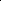 6. Ежеквартальный мониторинг государственной программы, составление формы отчетности и занесение данных в систему АЦК-Мониторинг; 7. Проверка тарификационных списков и штатных расписаний всех областных образовательных учреждений.Права государственного гражданского служащего и ответственность за неисполнение (ненадлежащее) исполнение должностных обязанностей установлены Федеральным законом от 27 июля 2004 года № 79-ФЗ «О государственной гражданской службе Российской Федерации».Эффективность профессиональной служебной деятельности по вакантной должности оценивается по следующим показателям:1. Объем выполненных работ; (в том числе в рамках проектной деятельности);2. Качество выполненных работ; 3. Своевременность выполнения работ (в том числе в рамках проектной деятельности);4. Количество нарушений административного или должностного регламентов (в том числе нарушений трудовой дисциплины);5. Количество обоснованных жалоб граждан и организаций, в том числе и на ненадлежащее исполнение стандартов, государственных услуг (государственных функций), а также ненадлежащее рассмотрение инициатив и обращений граждан (организаций).Условия прохождения гражданской службы:Пятидневная рабочая неделя (выходные дни – суббота и воскресенье, нерабочие праздничные дни).Продолжительность ежегодного оплачиваемого отпуска устанавливается в соответствии со статьей 46 Федерального закона от 27 июля 2004 года № 79-ФЗ «О государственной гражданской службе Российской Федерации».Оплата труда государственного гражданского служащего устанавливается в соответствии со статьей 50 Федерального закона от 27 июля 2004 года № 79-ФЗ «О государственной гражданской службе Российской Федерации» и постановлением Губернатора Белгородской области от 31 мая 2016 года № 55 «Об оплате труда государственных гражданских служащих Белгородской области».Служебные командировки по территории Российской Федерации возможны по мере необходимости.С положением о структурном подразделении, в котором проводится конкурс и с должностным регламентом по должности государственной гражданской службы области, на которую проводится конкурс можно ознакомиться в управлении государственной службы и кадров департамента внутренней и кадровой политики области (. Белгород, Соборная площадь, д. 4, 5 этаж, кабинет № 508).Прием заявлений и прилагаемых документов на конкурс начинается с 23 августа 2019 года и заканчивается                                                     12 сентября 2019 года. Все конкурсные документы доставляются лично в рабочие дни с 09.00 до 18.00 ч. ежедневно кроме субботы и воскресенья, перерыв на обед с 13.00 до 14.00 ч. в отдел кадровых технологий управления государственной службы и кадров департамента внутренней и кадровой политики области (5 этаж, кабинет № 508), либо почтой (заказным письмом с уведомлением) по адресу: . Белгород, Соборная площадь, д. 4, департамент внутренней и кадровой политики области, а также в электронном виде с использованием сервисов Единой информационной системы управления кадровым составом государственной гражданской службы Российской Федерации.При направлении документов почтой, датой их приема будет считаться дата получения заказного письма департаментом внутренней и кадровой политики области.Заседание центральной конкурсной комиссии по проведению конкурса для определения победителя конкурса состоится в департаменте внутренней и кадровой политики области в 30-дневный срок после окончания приема конкурсных документов.О точных дате, месте и времени проведения второго этапа конкурса будет сообщено дополнительно, не позднее чем за 15 дней до его начала.Расходы, связанные с участием в конкурсе (проезд к месту проведения конкурса и обратно, наем жилого помещения, проживание, пользование услугами средств связи и другие), осуществляются кандидатами за счет собственных средств.Телефоны для справок: 8 (4722) 33-67-59, 33-68-29№ п/пДолжностьТребования к образованиюТребования к стажу (опыту) работы по специальности1.консультант отдела экономики и прогнозирования управления ресурсного обеспечениявысшее профессиональное образование по направлению подготовки «Экономика»Без предъявления требований к стажу (опыту) работы по специальности, направлению подготовки№ п/пВакантная должностьТребования к знаниям и навыкам1.консультант отдела экономики и прогнозирования управления ресурсного обеспеченияК общим профессиональным знаниям и навыкам (общим профессиональным компетенциям):- знание Конституции Российской Федерации, Устава Белгородской области, основ федерального и областного законодательства о государственной гражданской службе и законодательства о противодействии коррупции;- знания в области информационно-коммуникационных технологий (далее – ИКТ): аппаратного и программного обеспечения, возможностей и особенностей применения современных ИКТ в органах государственной власти, государственных органах области, включая использование возможностей межведомственного документооборота, общих вопросов в области обеспечения информационной безопасности;- навыки владения современными средствами, методами и технологией работы с информацией (работы с внутренними и периферийными устройствами компьютера, работы в операционной системе, управления электронной почтой, работы в текстовом редакторе, работы с электронными таблицами и базами данных, с информационно-телекоммуникационными сетями, в том числе сетью Интернет);- способность логически верно, аргументировано и ясно строить устную и письменную речь; грамотное написание текста на русском языке;- знание основ делопроизводства и документооборота (умение правильно оформлять типовые документы, знание процедур их согласования, утверждения, хранения и перемещения).К специальным профессиональным знаниям и навыкам (специальным профессиональным компетенциям):- умение управлять своим временем для достижения оптимального результата, способность к ежедневному оперативному планированию работы;- стремление находить оптимальные пути для достижения результата, не отвлекаясь на второстепенные задачи, способность просчитывать варианты альтернативных действий на случай возникновения непредвиденных ситуаций;- наличие знаний о путях развития общества и государства, восприятие ситуаций и решение задач с позиции государственных приоритетов;- следование социальным стандартам и требованиям служебной этики в рабочих ситуациях;- видение разных факторов, влияющих на ситуацию, структурированный подход к решению проблем, нахождение взаимосвязей между элементами в стандартных ситуациях;- умение гибко адаптировать тактику своих действий и действовать в соответствии с конкретной ситуацией или особенностями поведения того или иного человека;- готовность нести ответственность за собственные решения;- постоянное профессионально-квалификационное развитие, в том числе посредством самообразования, планирование пути своего дальнейшего профессионального развития;- умение убеждать, находить аргументы для изменения точки зрения или поведения других людей, управлять поведением людей в конфликтных ситуациях; владение навыками публичного выступления перед собраниями;- способность предлагать новаторские решения;- руководство в работе правовыми знаниями и убеждениями в соответствии с законодательством и установленными регламентами;- знание структуры общественных институтов, особенностей построения системы государственного и муниципального управления;- умение выполнять отдельные функции в проекте;- навыки подготовки презентаций, использования графических объектов в электронных документах.Требования к профессиональным знаниям и навыкам по предметной области деятельности:Знание законодательства по предметной области деятельности:- законодательства об образовании;- законодательство о противодействии коррупции;- основ трудового права;- законодательства о защите персональных данных;- законодательства о порядке работы с обращениями и жалобами граждан;- основные положения нормативно-правовой базы в области проектного управления.Специальные знания и умения по предметной области деятельности:- знание порядка организации образовательного процесса в общеобразовательных организациях;- знание нормативно-правовых актов по вопросам координации работы по предоставлению образовательных услуг;- знание основ административного, гражданского, трудового права;- знание правовых аспектов в области ИКТ, программных документов и приоритетов государственной политики в области ИКТ, в сфере предоставления государственных услуг посредством применения ИКТ.